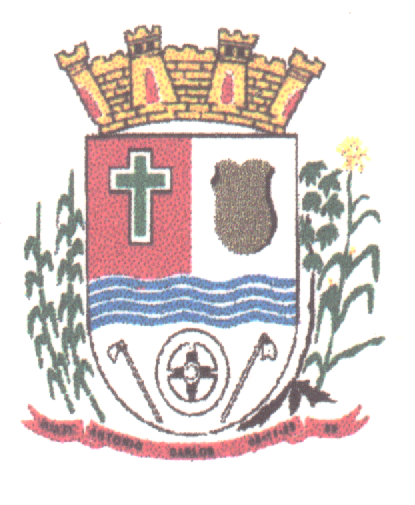 PROCESSO LICITATÓRIO N. 55/2019INEXIGIBILIDADE DE LICITAÇÃO N. 05/2019MIRLENE MANES, presidente da Comissão Permanente de Licitação, no uso de suas atribuições legais, justifica o presente termo de Inexigibilidade de Licitação através da fundamentação legal e pelos fatos e considerações que seguem:CONSIDERANDO que a Secretaria Municipal de Saúde e Assistência Social, solicitou através do Ofício n. 53/2019, a aquisição de insulina humana 70/30 (NPH/REGULAR), acondicionada em frasco/ampola de 10ml, para uso dos pacientes da Unidade Básica de Saúde do Município de Antônio Carlos/SC, conforme exigências da Vigilância Sanitária Estadual.CONSIDERANDO que referido ofício possui justificativa para aquisição elaborada pelas Farmacêuticas da Unidade Básica de Saúde Municipal, Danielle F. P. Dalmarco (CRF/SC 10.560) e Cynthia Simões da Silva (CRF/SC 10.556), a qual aponta a necessidade da aquisição do referido medicamento, posto que “atualmente existem 12 (doze) pacientes em uso do medicamento com um consumo médio mensal de 16 frascos. À este quantitativo, solicitamos o acréscimo de 10% no consumo mensal a fim de contemplar o surgimento de novos pacientes e/ou perdas acidentais”.CONSIDERANDO que referido ofício aponta como única fornecedora a indústria Eli Lilly do Brasil Ltda.RESOLVE: Autorizar a contratação do objeto abaixo descrito.OBJETO: Aquisição parcelada de 220 (duzentos e vinte) frascos de insulina humana 70/30 (NPH/REGULAR), acondicionada em frasco/ampola de 10ml, para o controle de glicemia dos pacientes em tratamento médico na Unidade Básica de Saúde do Município de Antônio Carlos/SC.FUNDAMENTO LEGAL: Artigo 25, inciso I, Lei n. 8.666/1993.CONTRATADA: Eli Lilly do Brasil Ltda., pessoa jurídica de direito privado, inscrita no Cadastro Nacional de Pessoas Jurídicas sob n. 43.940.618/0001-44, com endereço à Avenida Morumbi, 8264, Brooklin Paulista, São Paulo/SP.VALOR UNITÁRIO: R$ 37,62 (quarenta e três reais e quarenta e cinco centavos).VALOR TOTAL: R$ 8.276,40 (oito mil duzentos e setenta e seis reais e quarenta centavos).PRAZO: O prazo de execução do contrato é de 12 (doze) meses.FUNDAMENTO DA DESPESA: As despesas correrão por conta da dotação orçamentária:(12) 3.3.90.00.00.00.00.00.0.1.02Antônio Carlos/SC, 17 de abril de 2019.______________________________MIRLENE MANESPresidente da Comissão de Licitações